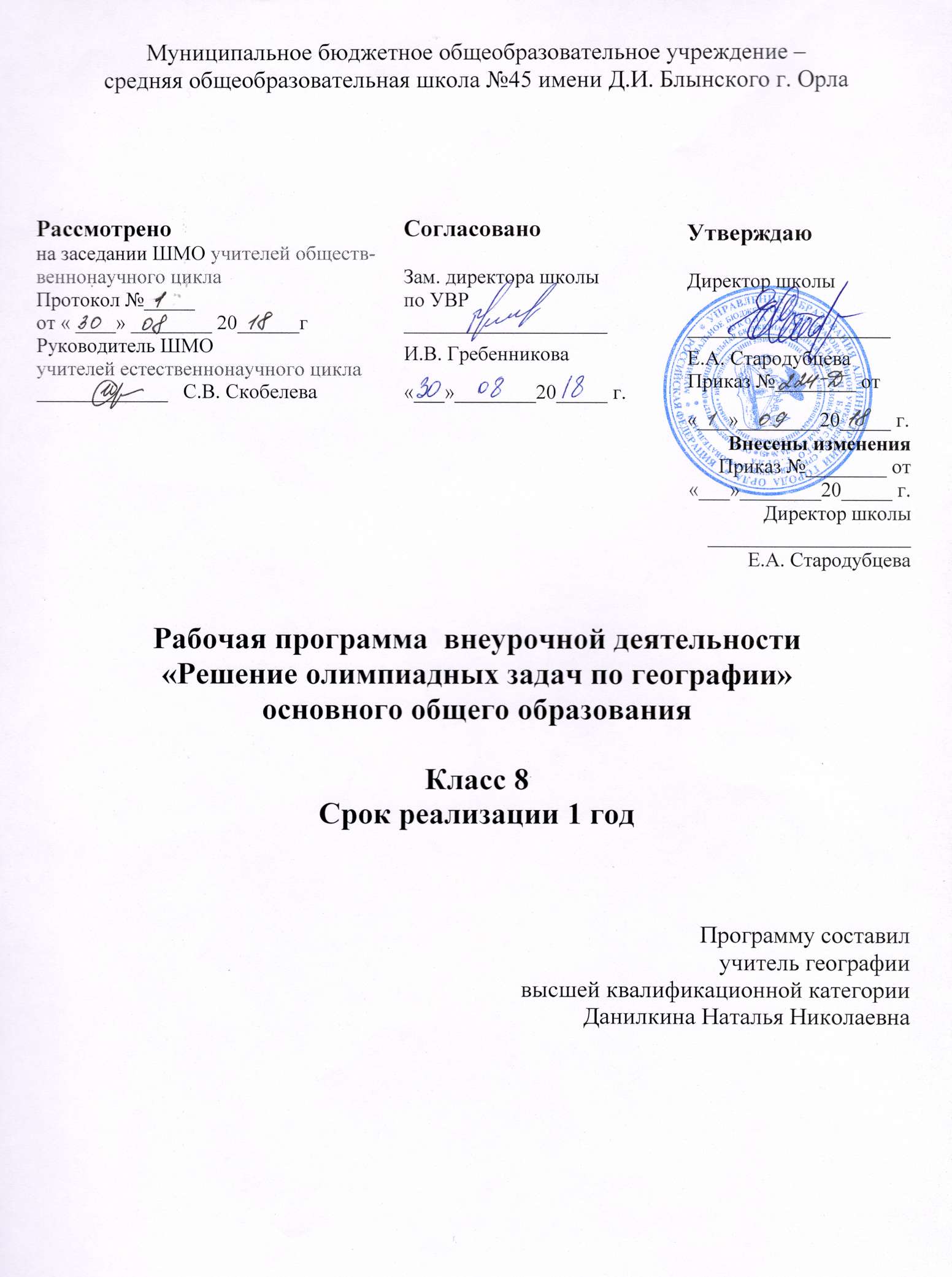 Рабочая программа  внеурочной деятельности «Решение олимпиадных задач по географии» 1. Планируемые результаты освоения курсаПредметные результаты:-научиться извлекать информацию из карт атласа, научиться читать план- выделять, описывать, объяснять признаки географических объектов и явленийЛичностные результаты :-формирование мотивации учебной деятельности к исследовательской деятельности- формирование познавательного интереса к предмету исследованияКоммуникативныеУУД:- учитывать различные мнения, аргументировать свое мнениеПознавательные УУД:- уметь объяснять взаимосвязи, устанавливать причинно-следственные связи- уметь анализировать, сравнивать, классифицировать, обобщать факты- преобразовывать информацию из одного вида в другой-решать олимпиадные заданияРегулятивные УУД:- планировать свои действия в соответствии с поставленной целью- самостоятельно выделять и формулировать познавательную цель, искать и выделять необходимую информацию- применять методы информационного поиска, в том числе с помощью компьютерных средств- самостоятельно выбирать наиболее эффективные способы решения учебных задачСодержание программы:План и карта. Карты. Картографические проекции. Форма, размеры и движение Земли. Решение олимпиадных заданий.Тектоника и рельеф Земли. Тектоника и рельеф Земли. Решение олимпиадных заданий.Погода и климат. Общая циркуляция атмосферы. Типы климатов мира. Решение олимпиадных заданий.Гидросфера. Мировой океан и воды суши. Решение олимпиадных заданий.Биосфера. Природная зональность мира и географическая оболочка. Решение олимпиадных заданий.Физико-географический обзор материков. Физико- географический обзор южных материков. Физико- географический обзор северных материков. Решение олимпиадных заданий.Физико-географический обзор России. Общая характеристика природы России. Физико-географическая характеристика регионов РФ. Решение олимпиадных заданий.Население России. Население России. Решение олимпиадных заданий.Хозяйство России. ТЭК. Металлургический комплекс. Машиностроительный комплекс. Химико- лесной комплекс. АПК. Инфраструктурный комплекс. Решение олимпиадных заданий.Хозяйство регионов России. Центральная Россия. Европейский Север. Европейский Юг. Поволжье. Урал. Восточный макрорегион. Решение олимпиадных заданий.Методы организации и осуществления учебно-познавательной деятельности: словесные (рассказ, диалог), наглядные (иллюстрационные и демонстрационные с привлечением ИКТ, различных источников географической информации), практические (разбор учебных и олимпиадных заданий), проблемно-поисковые и исследовательские под руководством преподавателя и самостоятельной работой учащихся.Тематическое планированиеСписок учебно-методической литературы:1. Болысов С.И., Гладкевич Г.И., Зубаревич Н.В., Фетисов А.С. Пособие по географии для поступающих в вузы.- М.: ЧеРо, Genius loci? 1995.-159 с.2. География, экология, природопользование: Республиканские школьные олимпиады 2000-2005 гг.: Учебно-методическое пособие. Сост. Кудрявцев А. Ф., Малькова И.Л. Ижевск, УдГУ, 2006.-132 с.3. Задачи по географии: Пособие для учителей под редакцией А.С. Наумова.- М.: МИРОС, 1993.-192с.4. Курашева Е.М. География.9-10 кл.Задания на определение географических объектов.-М.: Дрофа, 2011.-106с.5. Олимпиады по географии. 6-11 кл.: методическое пособие/Под редакцией О.А. Климановой, А.С. Наумова.- 3-е изд., стереотип.- М.: Дрофа, 2004.-205 стр.6. Пармузин Ю.П., Карпов Г.В. Словарь по физической географии.-М.: Просвещение, 1994.-367 с.7. Физическая география: Справочное пособие для подготовительных отделений вузов. Под редакцией К.В. Пашканга.-М.: Высш. Шк., 1991.-286 с.№ТемаКол-во час1План и карта.42Тектоника и рельеф Земли.23Погода и климат 34Гидросфера.25Биосфера27Физико-географический обзор материков.38Физико-географический обзор России.49Хозяйство России.Общая характеристика610Хозяйство регионов РФ,8Итог 34